       Информационная справка МОБУ СОШ №13                             О проведенном Дне охраны труда.  28 апреля коллектив школы принял участие  во Всемирном Дне охраны труда, который проходил    под  девизом                                                                                                «Оптимизация сбора и использования данных по охране труда».   Проведена неделя охраны труда  с 24-28 апреля.                                                                        Все  пункты приказа №213  выполнены.                    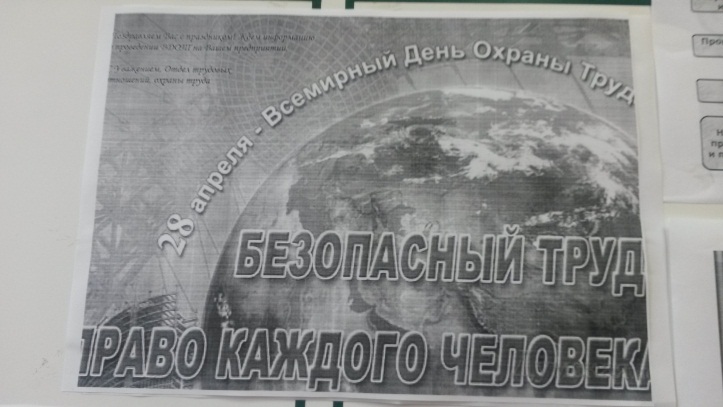  Комиссия по охране труда  приняла участие в проведении общественного  контроля   за  состоянием условий и охраны труда на  рабочих местах.  Ведётся  сбор информации по различным направлениям деятельности.                                                                   Во всех кабинетах рабочее место учителя соответствует требованиям  учебного процесса.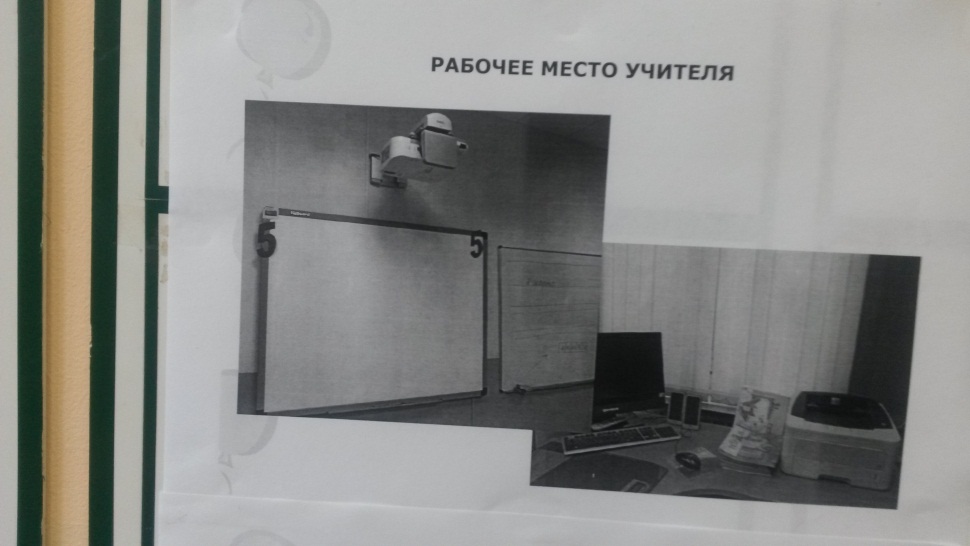 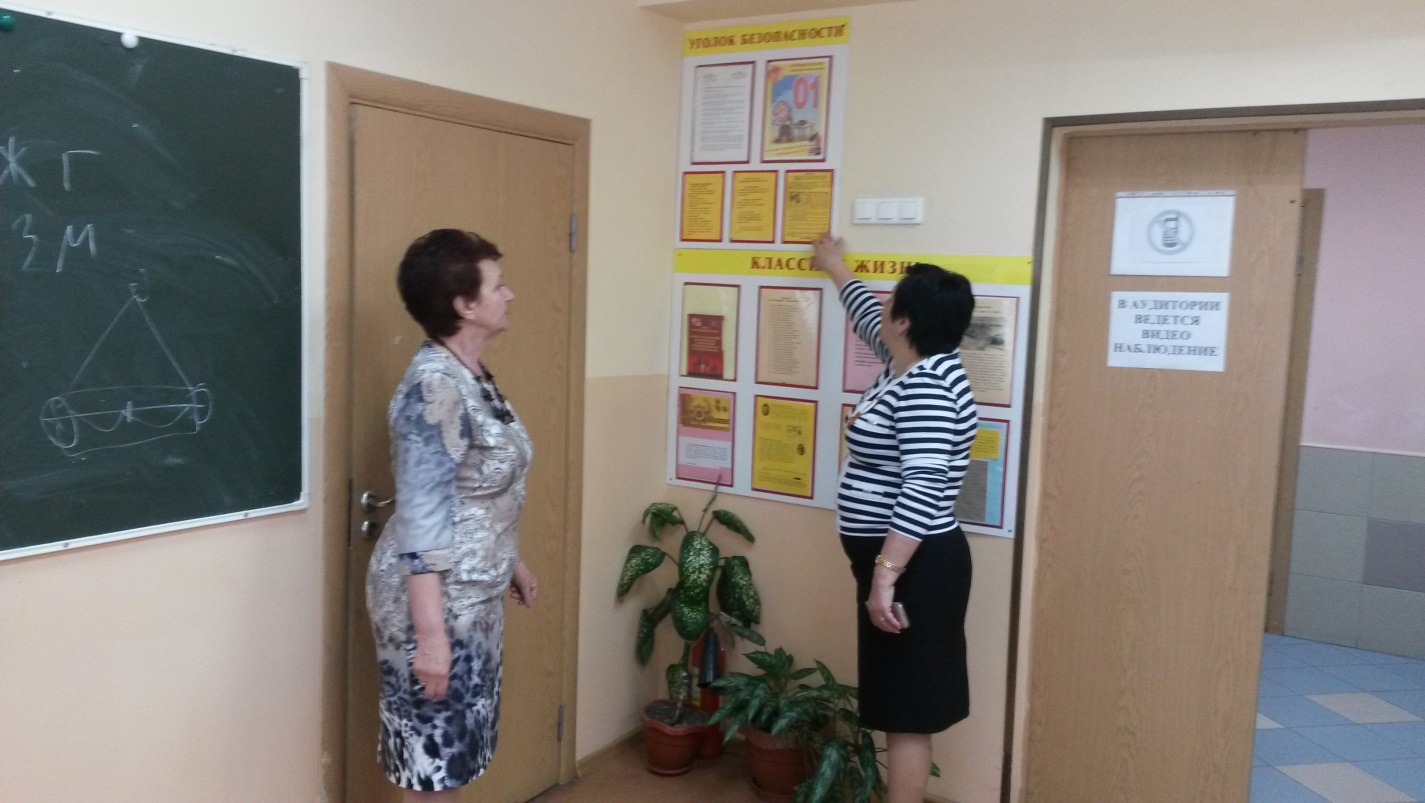 Имеются уголки безопасности, которые постоянно обновляются.Проверена маркировка столов  и стульев в каждом кабинете. Проведена  проверка в кабинетах повышенной опасности. Много лет работает в кабинете химии Сарычева Татьяна Сазоновна.    Она  всегда тщательно готовится к урокам. Все шкафы с реактивами подписаны  и используются по назначению выполнения  лабораторных  работ. 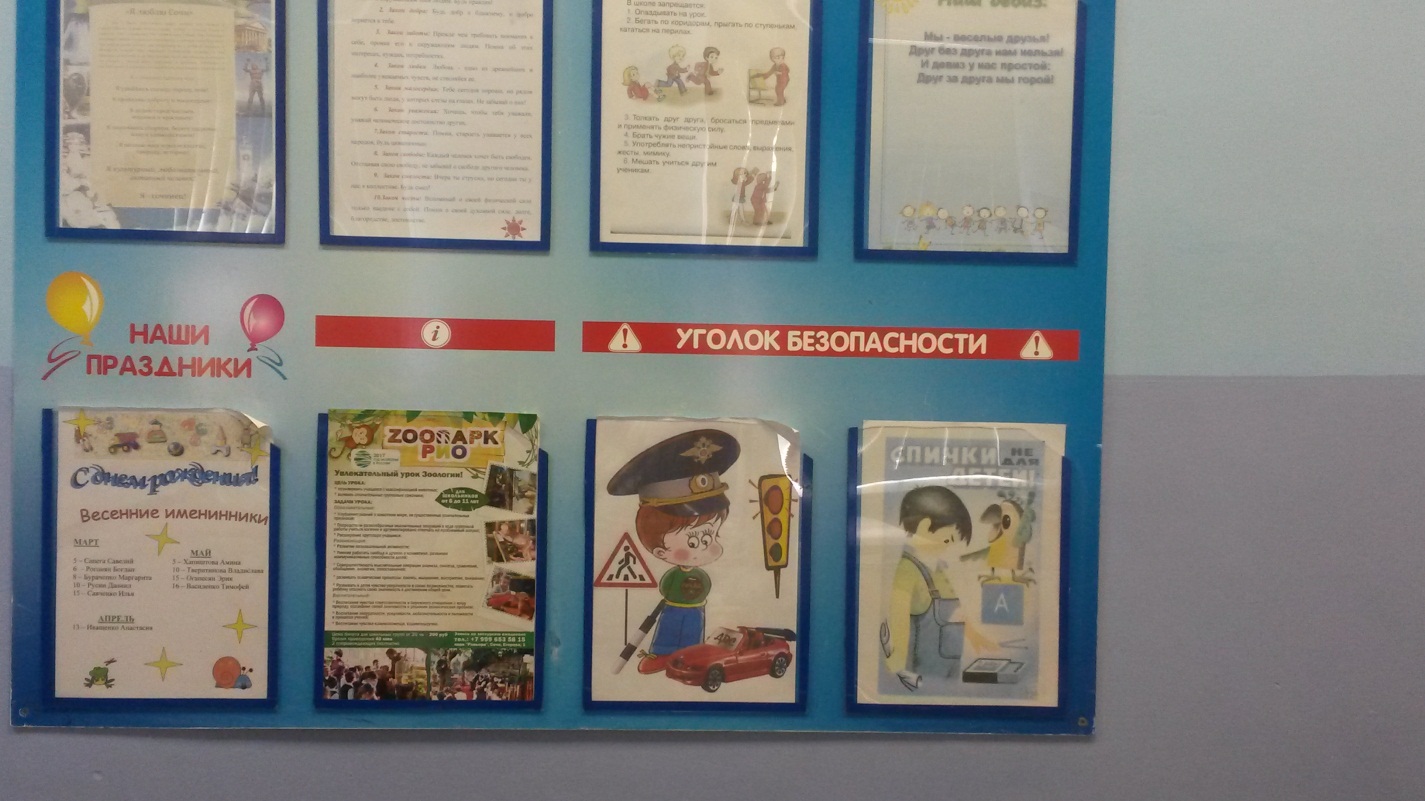 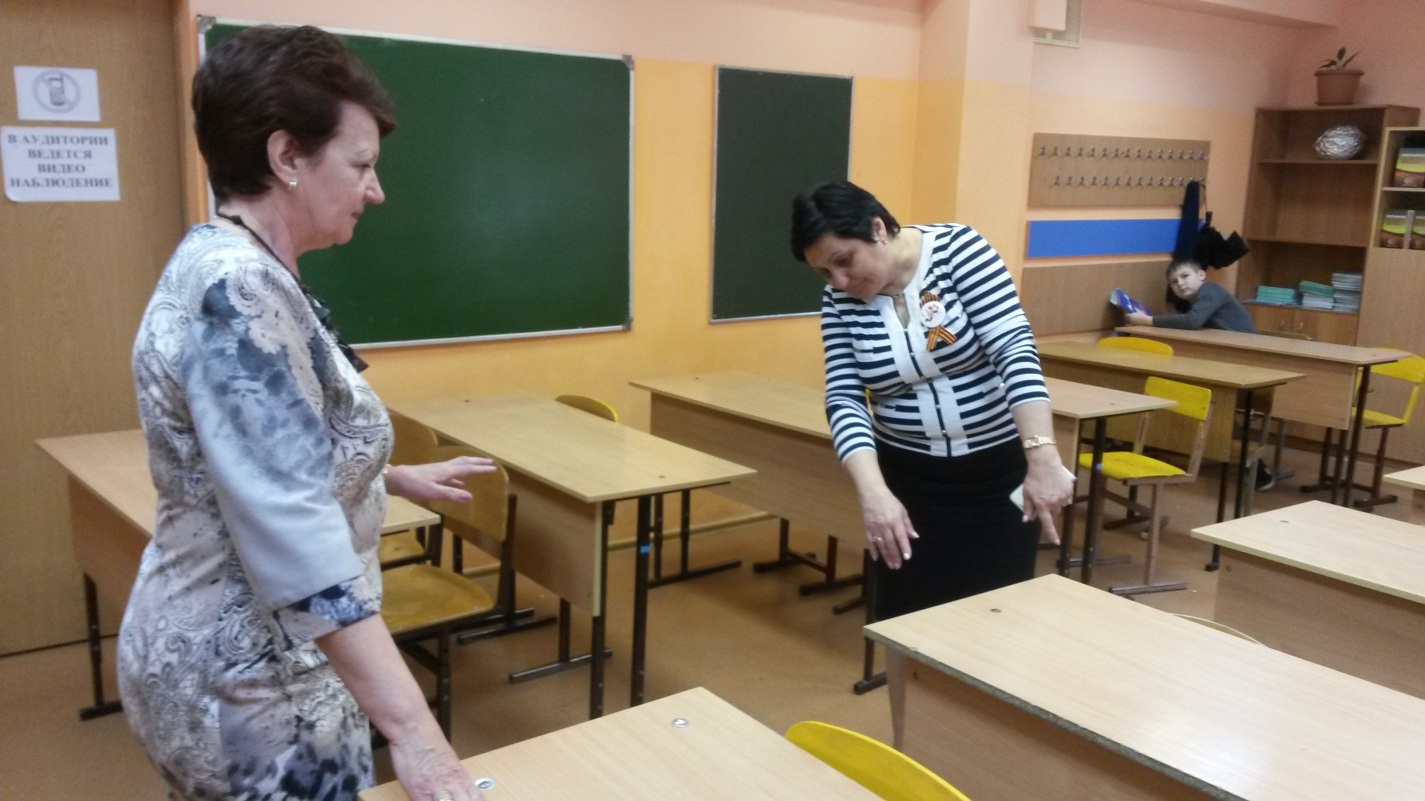 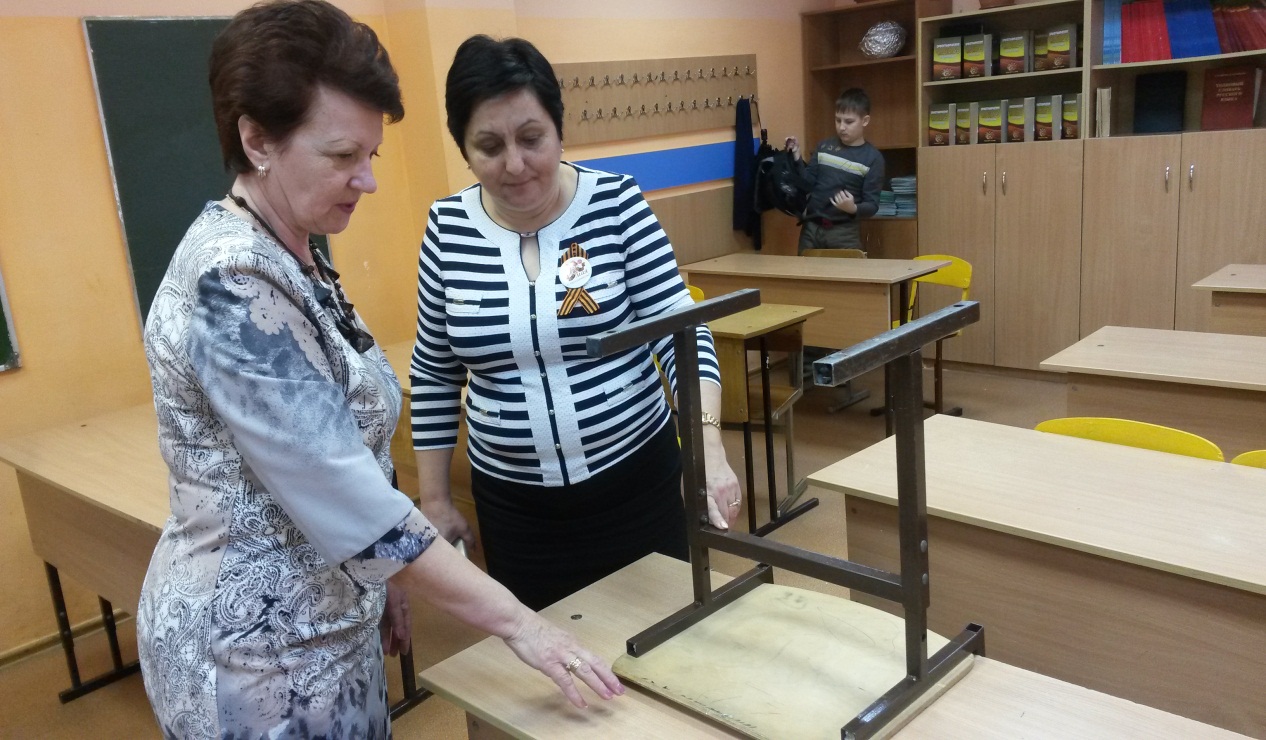 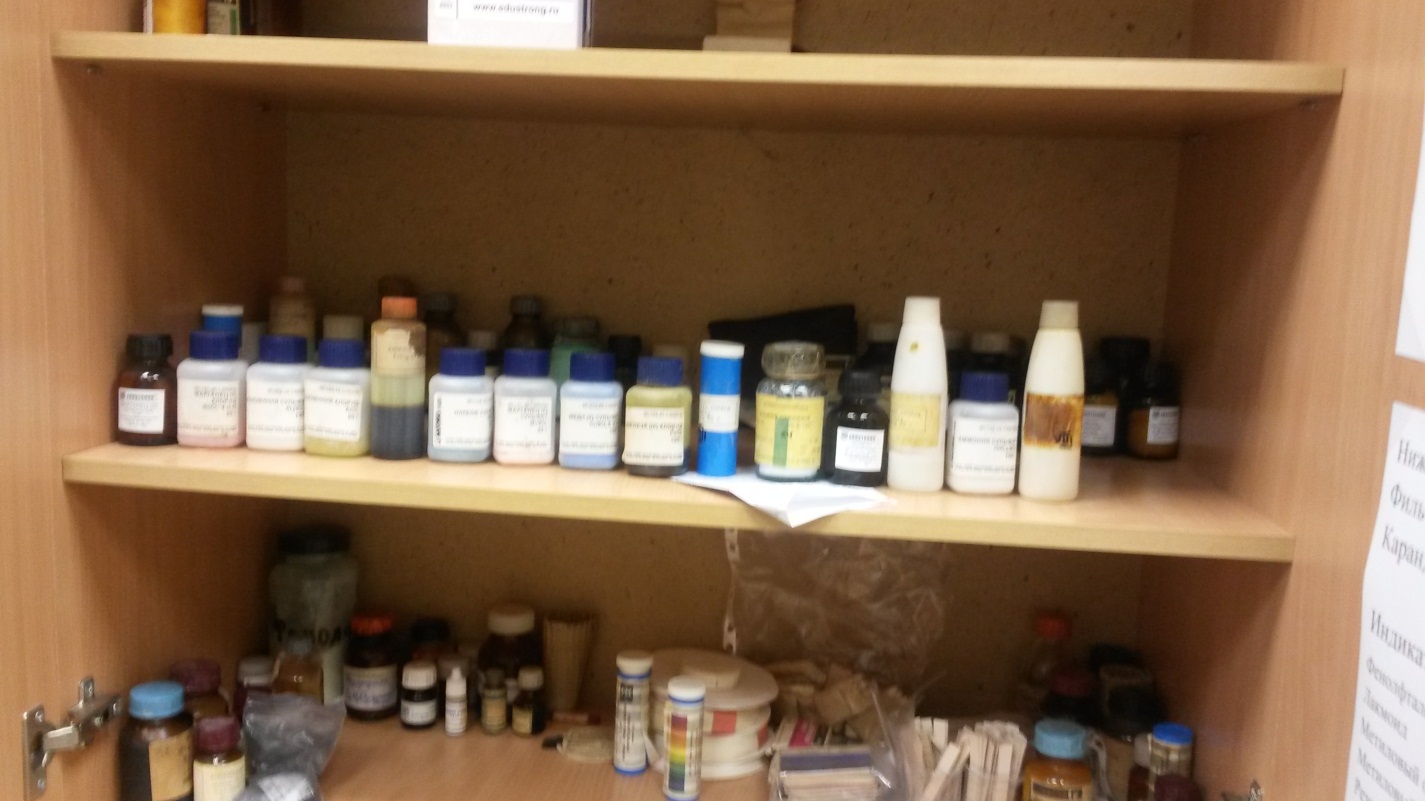  Проведена проверка санитарных книжек.  В апреле 2017года прошли проф.осмотр  30 сотрудников, затрачено 65.700рублей. Администрация школы совместно с  профсоюзным комитетом работает по различным направлением  защиты прав сотрудников, за здоровые и безопасные условия труда.Справку составили: ответственная по охране труда Гагина С.М. и	уполномоченный по ОТ –Пайлеванян С.Ж.